82-ой годовщине образованияКраснодарского края посвящается…13 сентября 2019 г. В ГБОУ КШИ «Туапсинский морской кадетский корпус было проведено торжественное построение, посвященное 82-ой годовщине образования Краснодарского края.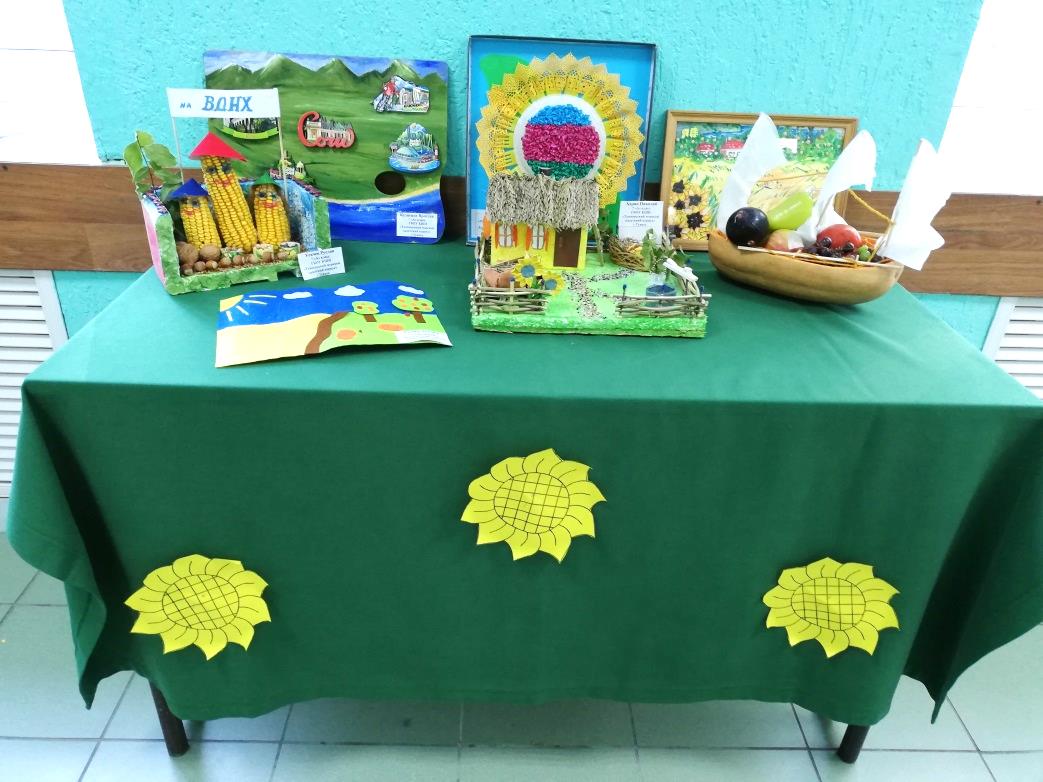   Цель мероприятия: формирование любови к малой Родине, интерес к истории своего Отечества      В праздничном мероприятии принял участие весь кадетский корпус. В начале построения кадеты исполнили гимны Российской Федерации и Краснодарского края.  В исполнении обучающихся 7 «А» класса: Харина Н., Козякина А., Смолина Е., Кузнецова Я. прозвучали стихи о Кубани. Ковалева Дарья и Кесиян Руслан, обучающиеся 9 «А» класса исполнили песню «Моя Кубань».  В корпусе состоялась творческая выставка «Это все мой край родной», посвященная Дню образования Краснодарского края. Обучающиеся 7 «А» приняли самое активное участие в ней. Также свои работы представили кадеты 9 «А» и 9 «В» классов.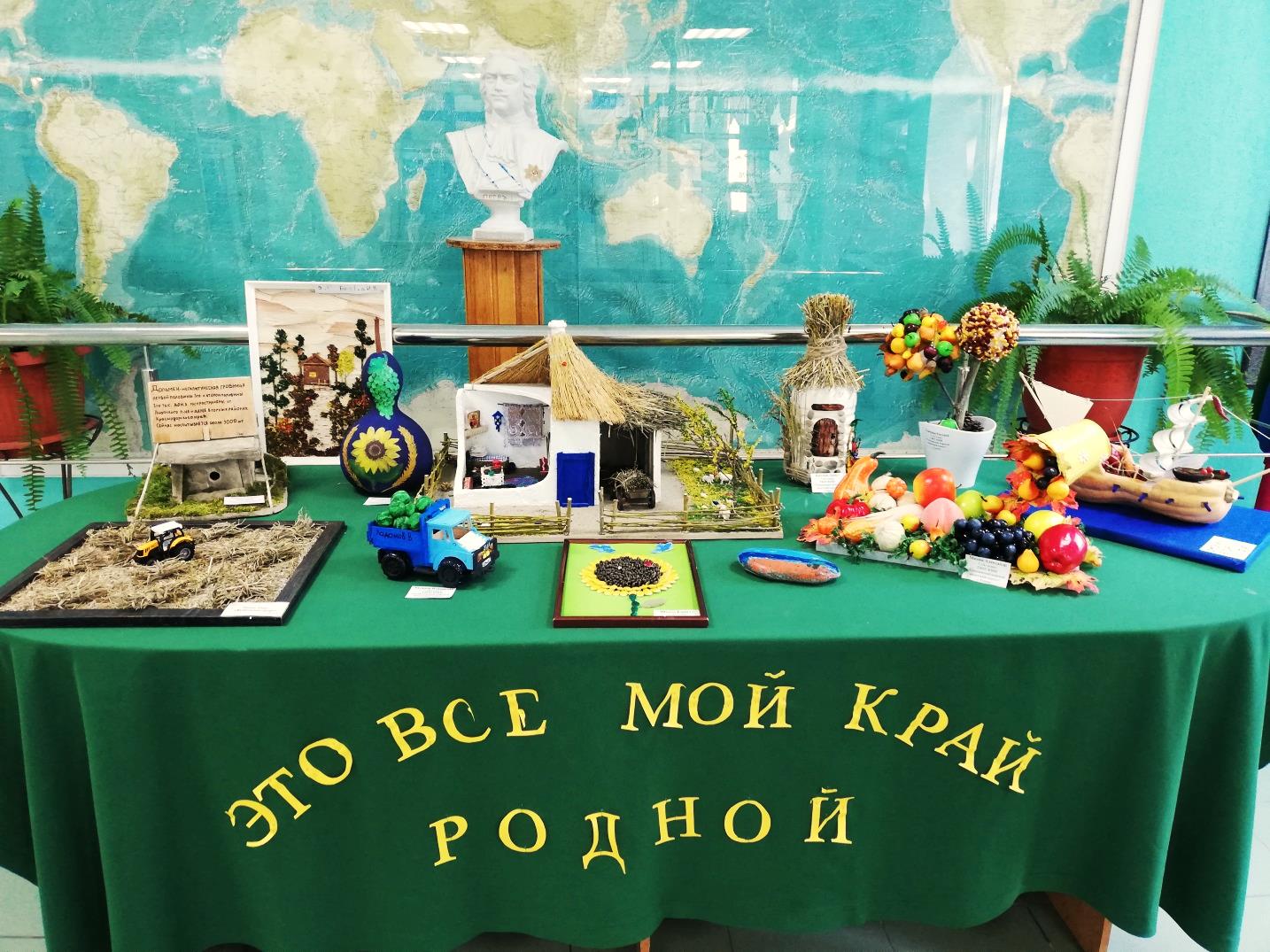 